研究題目は14ポイントのゴシック体でお願いします。1行空学芸　太郎1行空要　約　40字×５行（200文字）程度の要約をお書きください。10.5ポイント，明朝体でお願いします。2行空１．○○○あああ，ああ，ああああああああああああああああああ．２．△△△いいい，いい，いいいいいいいいいいいいいいいいいい．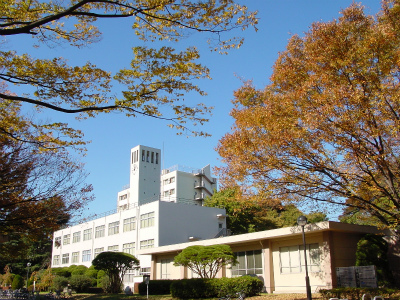 図１　東京学芸大学ううう，うう，うううううううううううううううううう．えええ，ええ，えええええええええええええええええええ．おおお，おお，おおおおおおおおおおおおおおおおおおお，わお．表１　タイトルあああ，ああ，ああああああああああああああああああら．引用・参考文献(おなまえ所属先　　　　　所在地　　　　）